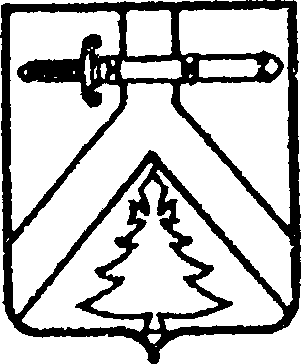 АДМИНИСТРАЦИЯ ИМИССКОГО СЕЛЬСОВЕТАКУРАГИНСКОГО РАЙОНА  КРАСНОЯРСКОГО КРАЯПОСТАНОВЛЕНИЕ20.06.2022                                        с.Имисское                                          № 16-пОб отмене постановления от 01.02.2012 №2-пОб  утверждении   перечня  информации  о  деятельностиорганов местного самоуправления Имисского сельсовета,подлежащей  размещению  в  сети  «Интернет» Руководствуясь статьями 13,  14 Федерального закона от 09.02.2009 № 8-ФЗ «Об обеспечении доступа к информации о деятельности государственных органов и органов местного самоуправления», статьями 20, 24 Устава  Имисского сельсовета, ПОСТАНОВЛЯЮ:1. Отменить от 01.02.2012 №2-п Перечень информации  о  деятельности органов местного самоуправления Имисского сельсовета, подлежащей  размещению  в  сети  «Интернет»,как утратившего силу.2. Отменить от 23.07.2014 №22-п Перечень информации  о  деятельности органов местного самоуправления Имисского сельсовета, подлежащей  размещению  в  сети  «Интернет»,как утратившего силу.          3. Контроль за исполнением настоящего постановления оставляю за собой.4. Решение вступает в силу со дня, следующего за днем его официального опубликования в газете «Имисские зори»И.о Главы Имисского  сельсовета                                                                 Е.В.Фоминых	       